30.04.20г.Литературное чтение3-А классСодержание урока: Самостоятельная работа  (тест «Назови автора зарубежной сказки»)1. Кто автор сказки «Принцесса на горошине»? а) Ш. Перро. б) Р. Киплинг. в) Г.-Х.Андерсен.2. Кто автор сказки «Пряничный домик»?а) Ш. Перро. б) А. Линдгрен. в) Г.-Х. Андерсен.3. Кто автор сказки «Маугли»? а) Ш. Перро. б) Р. Киплинг. в) А. Милн.4. Кто автор сказки «Гадкий утенок»? а) Л. Кэрролл. б) Р. Киплинг. в) Г.-Х.Андерсен.5. Кто автор сказки «Малыш и Карлсон»? а) А. Линдгрен. б) Р. Киплинг. в) Г.-Х. Андерсен.6. Кто автор сказки «Приключения Пиноккио» а) Ш. Перро. б) Р. Киплинг. в) К. Коллоди.7. Кто автор сказки «Золушка»? а) Ш. Перро. б) Р. Киплинг. в) Г.-Х. Андерсен.8. Кто автор сказки «Кот в сапогах»? а) Ш. Перро. б ) Р. Киплинг. в) Л. Кэрролл.– Назовите характерные признаки сказки. (Животные разговаривают, наличие волшебства, волшебных предметов, волшебных животных-помощников, слов, заклинаний, повторяющихся действий, одинаковое начало и конец у многих сказок, добро побеждает зло.)I конкурс «РАЗМИНКА»1) Жили старичок со старушкою. У них была дочка да сынок маленький. «Дочка! Дочка! – говорит мать. – «Мы пойдем на работу, принесем тебе булочку, сошьем платьице, купим платочек: только будь умна, береги братца, не ходи со двора…» («Гуси-лебеди».)2) Вы знаете, что есть на свете люди и хорошие, есть и похуже, есть и такие, что бога не боятся, своего брата не стыдятся: к таким-то и попала девочка. Осталась она сиротой маленькой. Взяли ее эти люди, выкормили и на свет божий не пустили, над работой каждый день занудили, заморили. Она и подает, и прибирает, и за всех, и за все отвечает… («Крошечка-хаврошечка».)3) В некотором царстве, в некотором государстве жил-был царь, и было у него три сына – все молодые, холостые, удальцы такие, что ни в сказке сказать, ни пером описать. Пришло время сыновьям жениться… («Царевна-лягушка».)4) В некотором царстве в давние времена жили-были в маленькой избушке дед, да баба, да дочка, и была у нее кукла… («Василиса Прекрасная».)5) Жил-был царь Берендей, у него было три сына, младшего звали Иваном. И был у царя сад великолепный. Росла в том саду яблоня с золотыми яблоками… («Иван-царевич и Серый Волк».)6) Жил-был царь, и было у него было три сына. Старшие занимались хозяйством, были тороваты и щеголеваты, а младший, Иван-дурак, был так себе – любил в лес ходить по грибы, а дома все больше на печи сидел. Пришло время старику умирать… («Сивка-Бурка».)II конкурс «УГАДАЙ ГЕРОЯ»Парень слез с любимой печки,За водой поплелся к речке.Щуку в проруби поймалИ с тех пор забот не знал.(Емеля.)То не золото сверкает,То не солнышко сияет,Это сказочная птицаВ сад на яблоню садится.(Жар-птица.)Много серебра и златаВ сундуках своих он спрятал,В мрачном он дворце живетИ чужих невест крадет.(Кощей Бессмертный.)Была у злодея до пят борода.В театре всех кукол он мучил всегда!«Подайте мне плетку!» гремел его бас.Скажите, кто он? …(Карабас Барабас.)На кочке болотнойНевестушка ждет,Когда же за неюЦаревич придет.(Лягушка-царевна.)В лесу жил в избушке смешной толстячок,С ним был неразлучен сосед – Пятачок.Читал он вопилки приятелю вслух.Скажите скорее, кто он? …(Винни-Пух.)III конкурс «СКАЗОЧНЫЙ ПЕРЕПОЛОХ»Перепутались названия сказок. Начался переполох. Царевна стала Хаврошечкой, Кощей – Ясным соколом. Не должно беспорядка в сказках быть! Наведите порядок в названиях сказок:«Царевна Хаврошечка»; «Жар-птица и серый волк»; «Кощей – ясный сокол»; «Кот, лиса и Сивка-Бурка»; «Волк и бобовое зернышко»; «Сестрица Аленушка и семеро козлят»; «Финист Кощей Бессмертный»; «Крошечка лягушка».IV конкурс «КРОССВОРД ПО СКАЗКЕ “ГАДКИЙ УТЕНОК”»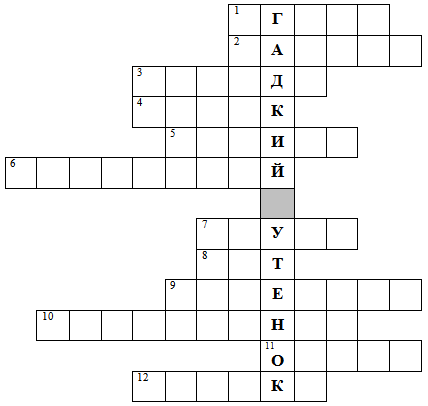 Вопросы:1. Назовите рыбу, голова которой была деликатесом на птичьем дворе. (Угорь.)2. Ров по границам усадьбы, в которой родился гадкий утенок. (Канава.)3. Какой птицей оказался гадкий утенок, когда вырос. (Лебедь.)4. За яйцо какой птицы приняли самое крупное яйцо в утиной кладке? (Индюк.)5. Какая птица жила у старухи в избушке? (Курица.)6. Какой породы был петух на птичьем дворе? (Индийский.)7. Гадкий утенок говорил: «Такое удовольствие нырнуть вниз головой в самую…» (Глубь.)8. Кто умел выгибать спину, сыпать искрами и мурлыкать? (Кот.)9. Фамилия автора сказки «Гадкий утенок». (Андерсен.)10. Кто спас замерзающего утенка? (Крестьянин.)11. В каком водоеме плавал Гадкий утенок до прихода зимы? (Озеро.)12. Что пролил утенок, убегая от детей? (Молоко.)ЛИТЕРАТУРА ДЛЯ ЧТЕНИЯ ЛЕТОМРусские народные сказки• Барто А. «Думай, думай...» (стихи).• Волков А. «Волшебник Изумрудного города».• Голицын С. «Сорок изыскателей».• Григорьев О. «Говорящий ворон» (стихи).• Гераскина Л. «В Стране невыученных уроков».• Дик И. «В дебрях Кара-Бумбы».• Драгунский В. «Денискины рассказы».• Заходер Б. Избранное.• Зощенко М. «Елка».• Кассиль Л. «У классной доски».• Ким Ю. «Летучий ковер» (стихи).• Крылов И. Басни.• Коринец Ю. «Там вдали, за рекой».• Куликов Г. «Как я влиял на Севку».• Мамин-Сибиряк Д. Рассказы и сказки.• Маяковский В. «Тучкины штучки» (и другие стихи для детей).• Михалков С. Басни.• Мориц Ю. «Малиновая кошка» (стихи).• Носов Н. «Витя Малеев в школе и дома», рассказы.• Пантелеев Л. «Честное слово».• Паустовский К. «Золотой линь», «Мещерская сторона», «Корзина с еловыми шишками», «Заячьи лапы».• Пришвин М. «Золотой луг».• Сапгир Г. «Четыре конверта» (стихи).• Толстой А. Н. «Детство Никиты».• Толстой Л. Басни.• Тургенев И. «Воробей».• Успенский Э. «Дядя Федор, пес и кот», «Школа клоунов», стихи.• Фраерман Р. «Девочка с камнем».• Цыферов Г. «Тайна запечного сверчка».• Чехов А. «Ванька».Зарубежная литератураМифы Древней Греции: «Герои Эллады».• Андерсен Г.-Х. Сказки.• Перро Ш. Волшебные сказки.• Твен М. «Приключения Тома Сойера».Познавательная литература• Губарев В. «В открытом космосе».• Кун Н. «Олимп».• Сегал Е., Ильин М. «Что из чего».Детские журналы• «ГЕОленок».• «Древо познаний».https://infourok.ru/prezentaciya-k-breyn-ringu-po-knigam-kotorie-chitali-letom-klass-2690252.html30.04.20г. Русский язык3-А классТема: Повторение. Синтаксический разбор предложения. Состав слова. Повторение изученного за год. Лексика.Содержание урока:ПАМЯТКА                                          Синтаксический разбор предложения1.Внимательно, выразительно прочитайте предложение;2.Определите и запишите в скобках после предложения: какое оно:По цели   высказывания (Повеств.; побудит.; вопросит.);По эмоциональной окраске (Восклиц.; невосклиц.),По числу грамматических основ (простое; сложное): докажите, подчеркните грамматическую основу, указав часть речи каждого главного члена предложения;4. Определите и запишите если предложение простое, какое оно по наличию второстепенных членов предложения (Распр.; нераспр.); Докажите это, графически (стрелочкой) обозначив второстепенные члены предложения. (Помните: –     вопросы сначала задаются от подлежащего, потом – от сказуемого, затем –  от второстепенных членов предложения;Пример:  После теплых дождей в лесу выросли большие грибы. (4)( Повеств., невосклиц., простое,  распростр.)В предложении говорится о грибах. (Что?) грибы - это подлежащее. Подчеркиваем одной чертой. Подлежащее выражено именем существительным.Грибы (что сделали?) пошли - это сказуемое. Подчеркиваем двумя чертами. Сказуемое выражено глаголом.Задаем вопрос от подлежащего.Грибы (какие?) большие – это вт. член, определениеЗадаем вопрос от сказуемого.Выросли (где?) в лесу – это вт. член., обстоятельствоВыросли (когда?) после дождей – это вт. член.,обстоятельствоЗадаем вопрос от второстепенного члена.После дождей (каких?) теплых – это вт. член, определениеРабота с учебником (стр.134. упр.245)-1 предложение сделать синтаксический разбор. Слово «лисенок»-разобрать по составу.+ выполнить задания предусмотренные в упражнении.https://uchitelya.com/russkiy-yazyk/64805-prezentaciya-razbor-predlozheniya-po-chlenam-harakteristika-predlozheniya-3-klass.html